Vendredi 5 octobre 2018, 11h30-12h507077 avenue du Parc, local 3022Le quorum de15% des membres est constaté à 11h36.Kim Foisy propose l’ouverture de l’assemblé et Camille Bastien appuie.Mot de bienvenueKim souhaite la bienvenue à tous. Elle explique le déroulement de la séance.Élection du président(e) d’assembléeKim propose que Camille assure la présidence de la séance.Jade Schuman appuie.Pas de demande de vote.La proposition est adoptée à l’unanimité. Kim propose que Suli Anne Caron assure le secrétariat de la séance.Marie-Ève Brodeur appuie.Pas de demande de vote.La proposition est adoptée à l’unanimité. Lecture et adoption de l’ordre du jourKim propose une modification, soit d’ajouter un point entre le point 3 et le point 4 « Adoption du procès-verbal du 2018-09-21 ».Kassiopé Morin appuie.Pas de demande de vote.La proposition est adoptée à l’unanimité. Mathilde Bal propose l’ordre du jour.Marianne Désilets-Barnabé appuie.Pas de demande de vote.La proposition est adoptée à l’unanimité.Adoption du procès-verbal du 2018-09-21Kim Foisy propose le procès-verbal de la dernière séance tel qu’envoyé aux membres par courriel. Delphine Breton appuie.Pas de demande de vote.La proposition est adoptée à l’unanimité. Modifications aux règlements générauxKim présente les modifications aux règlements généraux, déjà discuté au conseil exécutif.Article 20 : « Le conseil exécutif est constitué de vingt-trois (23) membres ou moins, selon le cumul des postes… »Article 20 : Retirer le poste de représentant de classe B.Sc. 1 en orthophonie, puisqu’il n’y a plus d’étudiants en BAC 1 orthophonie.Article 20 : Retirer le poste de représentant de classe B.Sc. 2 en audiologie, puisqu’il n’y a plus d’étudiants en BAC 2 audiologie.Article 20 : Ajouter au sein des comités de l’ADÉOA le « Comité bourses » au point m)Article 31 : Retirer le point f) aux tâches de la présidente (« il ou elle doit s’assurer que l’A.D.É.O.A est présentée aux étudiants(e)s de B.Sc.I au début de chaque année académique »), puisqu’il n’y aura plus d’étudiants de B.Sc. 1.Kim propose la modification des règlements généraux en bloc.Mathilde Trudel-Brais appuie.Pas de demande de vote.La proposition est adoptée à l’unanimité.FinancesBudgetMathilde Trudel-Brais explique le budget. Elle rappelle qu’il a déjà été accepté par les membres du conseil. Elle explique qu’elle va présenter chaque catégorie l’une à la suite de l’autre et, qu’elle invite à poser des questions à la fin.Geneviève Gysel demande qui est le comité Vert Parc. Jade Schuman lui répond qu’il s’agit d’un comité de la SÉRUM qui s’occupe du compostage aux toilettes et qui fait de la sensibilisation. Le budget leur est attribué puisque le comité de développement durable est un peu financé par l’ÉOA.Geneviève Gysel demande pourquoi les cohortes descendantes ont de moins en moins de budget. Mathilde explique que c’est à cause de la diminution des cotisations.Marie-Eve Brodeur veut confirmer que le budget pour chaque cohorte est en fait un cumul d’année en année. Mathilde confirme. Varia Micro-ondes Kim invite les gens qui ont des micro-ondes/presse-panini qui pourraient servir à l’école de contacter les membres de l’Asso.Journée Portes ouvertesElle rappelle la journée porte ouverte le 11 novembre de 10h à 16h. Des étudiants sont recherchés pour présenter les programmes d’orthophonie et d’audiologie. Deux étudiants en audiologie se sont déjà manifestés. Il manque donc 2 étudiants en orthophonie pour faire une journée complète ou 4 étudiants (2 par demi-journée). Il s’agit d’un emploi rémunéré par l’université. Demande donc de la contacter si intéressé. Financement des cohortesGeneviève demande pourquoi les BAC 3 ne peuvent pas commencer leur financement, car ils ont déjà eu des idées et qu’ils se voient défavorisés par la diminution des budgets de cohorte. Charlène commente que pour le bal, les ventes de cupcakes n’ont pas été la plus grande source de revenu dans le financement du bal. Delphine répond que pour la vente de vin, ça ne change rien s’il commence leur vente plus tôt, mis à part que ça intervient en même temps que la vente des maitrises actuelles. Elle rappelle qu’ils ne seront pas si désavantagés, car les étudiants de maitrise actuels n’avaient pas été informés du théâtre de bac 2, donc qu’ils n’ont pas nécessairement plus d’argent d’amassé.Mathilde qu’elle peut venir en discuter en CE avec des amies qui partage son opinion si elle souhaite faire un vote à ce sujet.Activités culturellesJade veut présenter les activités culturelles qui sont organisées prochainement. Le premier midi jeux de société a bien fonctionné. Elle a reçu des commentaires quant à la journée choisie et tiendra donc le prochain midi jeux le vendredi midi pour accommoder les cohortes. Rappelle qu’elle publie des recettes simples sur sa propre page Facebook et sur page de l’Asso.Elle propose deux activités pour le mois d’octobre. La soirée de lanternes chinoises aura lieu le 12 octobre. Lundi le 29 octobre, elle organisera une soirée citrouille. Plus d’informations seront données prochainement quant à l’organisation de cette activité. Sondage Vins et fromagesKassiopé demande aux gens d’aller répondre au sondage du comité vins et fromages sur la page de l’Asso. Ce sondage permettra de connaître les préférences des étudiants et d’encourager la participation à l’activité.FermetureKim propose la levée de l’assembléeMathilde Bal appuie la proposition.L’assemblée générale du 2018-10-05 est levée à 12 :14.Sommaire des décisions – Assemblée générale du 2018-10-05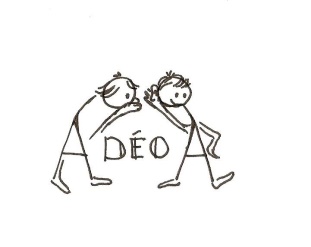 ____________________________________________________________________________Adoption de l’ordre du jour du 2018-10-05Adoption du procès-verbal du 2018-09-21Adoption des modifications aux règlements généraux en blocAdoption du budget 2018-2019 tel que présenté aux membres